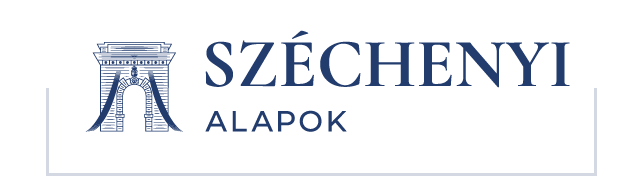 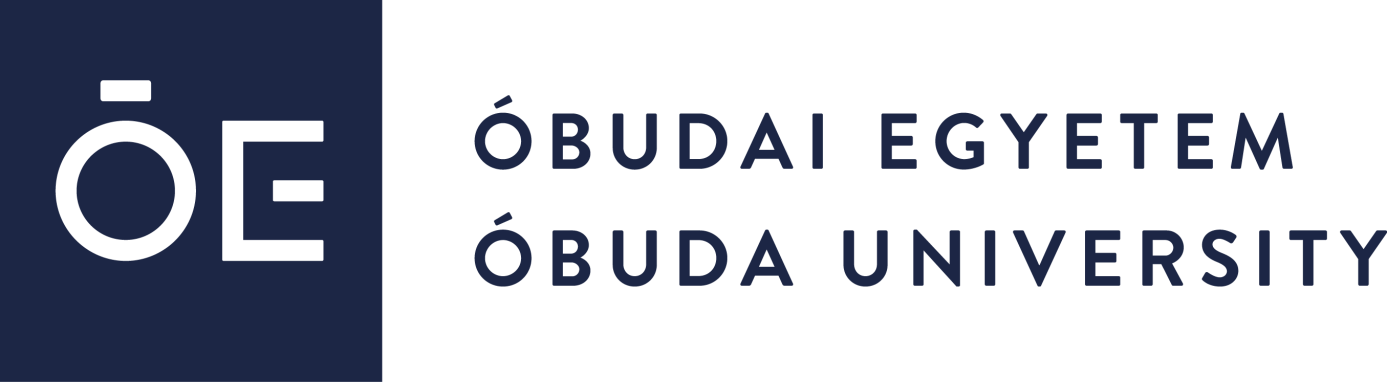 UNIVERSITY ADMISSION AND SCHOLARSHIP APPLICATIONfor students in higher education affected by the Russian-Ukrainian conflictAPPLICATION FORMPersonal dataFull name:Date of birth:Address:Phone number: 	Email:Residence address:StudiesHighest education (high school, diploma etc.):In which institution did you study (name, address) until the outbreak of the war?Current studies (major, level):Which semester are you in: Language knowledge (elementary, conversational, business, advanced, native):You wish to obtain a degree at Óbuda University: yes/noWhy did you choose Óbuda University? (motivation, max. 1000 characters):………………………………………………………………………………………………………………………….………………………………………………………………………………………………………………………….………………………………………………………………………………………………………………………….…………………………………………………………………………………………………………………………..…………………………………………………………………………………………………………………………..……………………………………………………………………………………………………………………………Are you interested in corporate finance and venture capital?(have you learned about it, do you have / did you have your own startup company, motivation, max. 1000 characters):